Moderna COVID-19 VACCINE ADMINISTRATION RECORD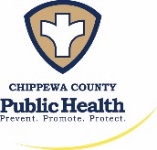 I have been given a copy and read or have had explained to me the information in the Emergency Use Authorization (EAU) of the Moderna COVID-19 Vaccine to prevent Coronavirus Disease 2019 revised 12/2020. I understand the benefits and risks of the Moderna COVID-19 Vaccine and request that the immunization be given to me or the person named below for whom I am authorized to make this request.I agree to remain at the vaccination site for 15 minutes following the immunization.I also understand that the information collected on this form will be shared through the Wisconsin Immunization Registry (WIR) with other health care providers directly involved with the patient to assure continuation of health care services.  ------------------------------------------------For Office Use Only----------------------------------------------------------Signature and Title of Vaccine Administrator: Dose #1:_______________________________________ Signature and Title of Vaccine Administrator: Dose #2:_______________________________________Created 1/4/2021Patient’s Name (Last, First, Middle Initial)Patient’s Name (Last, First, Middle Initial)Patient’s Name (Last, First, Middle Initial)Date of Birth         Date of Birth         * Age** Age** Age*Male FemaleMale FemaleMale FemaleMaiden Name:Maiden Name:Other last names you’ve had:Other last names you’ve had:Other last names you’ve had:Other last names you’ve had:Other last names you’ve had:Other last names you’ve had:Other last names you’ve had:Other last names you’ve had:Other last names you’ve had:Telephone NumberTelephone NumberCountyCountyCountyCountyCountyCountyCountyCountyCountyAddressAddressCityCityStateStateStateZipZipZipZip       Ethnicity (check one)
 Hispanic         Non-Hispanic                                   Race (check one) African American    Asian     Native American     White     Other                                       Race (check one) African American    Asian     Native American     White     Other                                       Race (check one) African American    Asian     Native American     White     Other                                       Race (check one) African American    Asian     Native American     White     Other                                       Race (check one) African American    Asian     Native American     White     Other                                       Race (check one) African American    Asian     Native American     White     Other                                       Race (check one) African American    Asian     Native American     White     Other                                       Race (check one) African American    Asian     Native American     White     Other                                       Race (check one) African American    Asian     Native American     White     Other                                       Race (check one) African American    Asian     Native American     White     Other    Questions for person receiving vaccine:  (Shaded column for Dose #2)Questions for person receiving vaccine:  (Shaded column for Dose #2)Questions for person receiving vaccine:  (Shaded column for Dose #2)Questions for person receiving vaccine:  (Shaded column for Dose #2)Questions for person receiving vaccine:  (Shaded column for Dose #2)Questions for person receiving vaccine:  (Shaded column for Dose #2)YesYesNoYesNoAre you sick today?Are you sick today?Are you sick today?Are you sick today?Are you sick today?Are you sick today?Have you had a severe allergic reaction to a previous vaccination?Have you had a severe allergic reaction to a previous vaccination?Have you had a severe allergic reaction to a previous vaccination?Have you had a severe allergic reaction to a previous vaccination?Have you had a severe allergic reaction to a previous vaccination?Have you had a severe allergic reaction to a previous vaccination?Have you had a severe allergic reaction to any of the vaccine components?Have you had a severe allergic reaction to any of the vaccine components?Have you had a severe allergic reaction to any of the vaccine components?Have you had a severe allergic reaction to any of the vaccine components?Have you had a severe allergic reaction to any of the vaccine components?Have you had a severe allergic reaction to any of the vaccine components?Have you received a COVID-19 vaccine? If yes, date___________ Brand:_____________Have you received a COVID-19 vaccine? If yes, date___________ Brand:_____________Have you received a COVID-19 vaccine? If yes, date___________ Brand:_____________Have you received a COVID-19 vaccine? If yes, date___________ Brand:_____________Have you received a COVID-19 vaccine? If yes, date___________ Brand:_____________Have you received a COVID-19 vaccine? If yes, date___________ Brand:_____________Have you received passive antibody therapy for COVID-19 within the last 90 days?Have you received passive antibody therapy for COVID-19 within the last 90 days?Have you received passive antibody therapy for COVID-19 within the last 90 days?Have you received passive antibody therapy for COVID-19 within the last 90 days?Have you received passive antibody therapy for COVID-19 within the last 90 days?Have you received passive antibody therapy for COVID-19 within the last 90 days?Have you received any vaccine in the past 14 days?Have you received any vaccine in the past 14 days?Have you received any vaccine in the past 14 days?Have you received any vaccine in the past 14 days?Have you received any vaccine in the past 14 days?Have you received any vaccine in the past 14 days?*Are you immunocompromised or on a medication that affects your immune system? *Are you immunocompromised or on a medication that affects your immune system? *Are you immunocompromised or on a medication that affects your immune system? *Are you immunocompromised or on a medication that affects your immune system? *Are you immunocompromised or on a medication that affects your immune system? *Are you immunocompromised or on a medication that affects your immune system? *Are you pregnant or breastfeeding?*Are you pregnant or breastfeeding?*Are you pregnant or breastfeeding?*Are you pregnant or breastfeeding?*Are you pregnant or breastfeeding?*Are you pregnant or breastfeeding?Signature of person to receive vaccine or authorized person:X_____________________________________________________Email__________________________________________________Signature of person to receive vaccine or authorized person:X_____________________________________________________Email__________________________________________________Signature of person to receive vaccine or authorized person:X_____________________________________________________Email__________________________________________________Dose #1 DateDose #1 DateDose #2 Date & InitialDose #2 Date & InitialDose #2 Date & InitialDose #2 Date & InitialDose #2 Date & InitialDose #2 Date & InitialVaccineSiteManufacturerLot NumberExp. DateDate AdministeredDose #1: COVID-19   RD       LDModerna COVID-19Dose #2: COVID-19   RD       LDModerna COVID-19